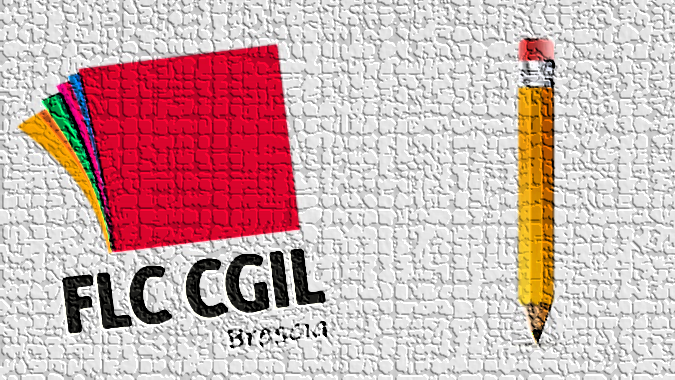 Bando di concorso per le scuole di ogni ordine e grado Anno scolastico 2023-24 E VORREI CHE LE NOSTRE SPERANZE DI ALLORA… PIAZZA DELLA LOGGIA  1974PIAZZA DELLA LOGGIA 2024 Il 28 Maggio 1974, alle ore 10 e 12, in Piazza della Loggia a Brescia, durante una manifestazione antifascista, venne fatta esplodere una bomba, collocata in un contenitore dei rifiuti.8 furono i morti: Giulietta Banzi, Livia Bottardi , Clementina Calzari, Euplo Natali, Luigi Pinto,Bartolomeo Talenti, Alberto Trebeschi, Vittorio Zambarda.102 i feriti.Quale memoria di un fatto di 50 anni fa possono avere bambine e bambini, ragazze e ragazzi che frequentano le nostre scuole nell’anno scolastico 2023/24?Quale “monumento” potrà ognuno di loro costruire per ‘far ricordare’, ‘avvisare’, ‘illuminare’, ‘istruire’.”?Come potrà visualizzare con immagini e parole il rapporto tra il dolore dell’assenza di ciò che avrebbe potuto essere, di ciò che avrebbero potuto fare le persone che erano in Piazza e la presenza di ciò che è rimasto nella scuola delle lotte, delle speranze e dei sogni di allora…? In occasione del 50° anniversario della Strage di Piazza della Loggia, la FLC CGIL di Brescia, nell’ambito del Progetto “… A 50 ANNI DALLA STRAGE … A 50 ANNI DALLA VITA DELL’ ATTIMO PRIMA…”, promuove un concorso per alunne e alunni delle scuole primarie, studentesse e studenti delle scuole secondarie di primo e secondo grado per creare un’occasione di studio e riflessione per conoscere e comunicare la memoria come processo che crea legami e dà senso a ciò che viviamo nel presente.MODALITÀ DI PARTECIPAZIONEIl Concorso “E VORREI CHE LE NOSTRE SPERANZE DI ALLORA… PIAZZA DELLA LOGGIA  1974 - PIAZZA DELLA LOGGIA 2024” è aperto a tutte le studentesse e a tutti glistudenti delle scuole primarie, secondarie di primo e secondo grado di Brescia e Provincia.La partecipazione al bando è gratuita.I/ le partecipanti dovranno produrre un manifesto (utilizzando la tecnica preferita) legato al tema del concorso. Il manifesto può contenere immagini e/o parole. I manifesti devono essere ideati specificatamente per il concorso. Le dimensioni del manifesto dovranno essere necessariamente di cm 50 x 70.Sono ammessi lavori individuali o di gruppo o di classe.Ogni partecipante singolo o gruppo o classe può presentare un massimo di 3 elaborati.PRESENTAZIONE dei lavori entro il giorno 22 Aprile 2024, entro le ore 17.00, con consegna/ invio in spedizione o a mano in forma cartacea presso la Camera del Lavoro di Brescia, via Folonari, 20 – 25126 Brescia alla Attenzione di Antonella Poli, FLC CGIL Brescia.Ogni elaborato deve essere accompagnato dalla Scheda di presentazione in cartaceo ( in allegato) , che riporti il nome / i nomi degli autori, del docente di riferimento, illustri il percorso seguito per l’elaborazione dell’opera, le motivazioni della scelta e il significato dell’opera. La scheda deve essere compilata in ogni parte, timbrata e firmata dal Dirigente Scolastico.Ogni lavoro presentato deve essere corredato da una singola scheda.Non sono ammesse al concorso le opere: pervenute oltre il termine di scadenza / prive della scheda di partecipazione con liberatoria o non correttamente compilata / non pertinenti al tema del concorso / non inedite o già pubblicate su siti internet o social network.COMMISSIONE DI VALUTAZIONE. Le opere pervenute saranno selezionate da una Commissione appositamente costituita, secondo criteri di selezione legati alla pertinenza del messaggio, all’originalità dell’idea, alla capacità di impatto, nonché al percorso seguito e alle motivazioni della scelta. La Commissione dopo attenta valutazione individuerà ad insindacabile giudizio i vincitori per ogni Area di concorso (scuola primaria/ secondaria di primo grado/ secondaria di secondo grado) e, fra le opere vincitrici, sarà selezionato il manifesto per le iniziative della FLC CGIL per il 28 Maggio 2024, che verrà anche pubblicato sul sito della FLC CGIL e sulle pagine social della FLC e della CGIL. Tutte le opere presentate al concorso potranno essere utilizzate anche negli anni futuri per iniziative di divulgazione sociale e di sensibilizzazione della FLC CGIL (pubblicazioni, manifesti, utilizzo online ecc.)  inerenti la strage di Piazza della Loggia e l’antifascismo. Si esclude qualunque utilizzo a scopo di lucro. Tutte le Scuole partecipanti al bando, anche se non individuati come vincitrici, sono invitate a partecipare il pomeriggio del 28 maggio alle iniziative promosse in Piazza della Loggia dalla FLC CGIL. In quell’occasione studentesse, studenti e insegnanti vincitori presenteranno il lavoro svolto e  il significato dell’opera.DIRITTI D’AUTORE E RESPONSABILITÀ. Nel rispetto della normativa di merito vigente, ogni partecipante cede a titolo gratuito, esclusivo e definitivo il materiale inviato e autorizza la riproduzione e la diffusione delle opere oggetto del presente concorso con rinuncia ad ogni compenso. Gli organizzatori si riservano la facoltà di autorizzare emittenti televisive, radiofoniche, giornali o altri mezzi di comunicazione anche on line, ad effettuare interviste, diffondere le immagini delle opere in concorso e del momento finale.Le Scuole garantiscono autonomamente ogni adempimento a legge vigente in merito ad immagini, materiali, modalità utilizzati per la produzione delle opere inviate a bando, in riferimento ai quali l’organizzazione declina ogni responsabilità. NORME FINALI E TUTELA DELLA PRIVACY. Ai sensi dell’articolo 11 del D.lgs. n. 196/03 si informa che i dati personali forniti e raccolti nonché le opere consegnate saranno utilizzate in funzione e per i fini previsti dal presente bando e potranno essere divulgati nello svolgimento delle iniziative inerenti il concorso, comprese quelle di divulgazione per gli anni futuri. Il partecipante dovrà dichiarare di essere informato, ai sensi dell’articolo 13 del D.lgs. n. 196 del 2003, della comunicazione e diffusione dei dati personali forniti e raccolti per i fini sopra indicati, sottoscrivendo la liberatoria per i diritti di utilizzazione delle opere e l’accettazione delle regole previste dal presente Bando, che ne costituiscono il Regolamento. Allegato: Scheda di presentazione dei lavori con liberatoria SCHEDA di PRESENTAZIONE del lavoro con LIBERATORIAE VORREI CHE LE NOSTRE SPERANZE DI ALLORA… PIAZZA DELLA LOGGIA  1974PIAZZA DELLA LOGGIA 2024Da compilare in formato digitale (non a mano) ed allegare a ciascun lavoro consegnato a mano o inviato, entro le ore 17,00 del giorno 22 Aprile 2024 , presso la Camera del Lavoro di Brescia in via Folonari, 20 – 25126 Brescia all’attenzione di Antonella Poli FLC CGILPRIVACY e LIBERATORIACon la presente, io sottoscritto/a  dott./ dott.ssa ………………….. in qualità di Dirigente Scolastico dell’Istituto ……………. Dichiaro di essere informato, ai sensi dell’articolo 13 del D.lgs. n. 196 del 2003e successive integrazioni GDPR Regolamento Generale sulla Protezione dei Dati - UE 2016/679, come indicato all’art.9 del bando di Concorso. Dichiaro di avere ricevuto per iscritto e di detenere, dai genitori degli studenti minorenni l’autorizzazione al trattamento dei dati personali ed alle riprese fotografiche / video registrate con immagine degli alunni, per gli usi consentiti dalla legge e per tutte le future utilizzazioni, rete internet compresa, riproduzioni, anche su supporto multimediale, ai sensi del Decreto Legislativo 196/2003 e GDPR Regolamento Generale sulla Protezione dei Dati - UE 2016/679.Data ______________                                                                                            firma del Dirigente Scolastico e timbro della Scuola 1ISTITUTOTitolazione istituzionale:2Dirigente ScolasticoNome e Cognome:3Recapiti dell’istitutoVia:Telefono:e-mail: 4DOCENTE referenteNome e Cognome:Disciplina insegnata:Telefono:e-mail personale:5Categoria ☐PRIMARIA☐ SECONDARIA primo grado ☐ SECONDARIA secondo grado6Produzione ☐ lavoro individuale:☐ lavoro di gruppo/gruppi: ☐ lavoro della/e classe/i: 7Autore/i dell’operaNome e Cognome:8Presentazione dell’opera (percorso seguito, motivazioni della scelta, significato dell’opera) 